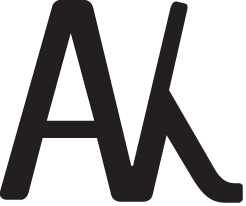 ДЕПАРТАМЕНТ КУЛЬТУРЫ ПРИМОРСКОГО КРАЯКраевое государственное автономное учреждение культуры «Приморский государственный объединенный музейимени В.К. Арсеньева»ул. Светланская, 20, г. Владивосток, 690091, Тел./факс: (423) 241-38-96, (423) 241-41-13, E-mail: office@arseniev.orgОГРН 1022502258173, ИНН 2540017651, КПП 254001001www.arseniev.org_____________________________________________________________________________Отчет о работе краевого государственного автономного учреждения культуры «Приморский государственный объединенный музей имени В.К. Арсеньева»во 2 квартале 2019 года.Во 2 квартале 2019 года деятельность краевого государственного автономного учреждения культуры «Приморский государственный объединенный музей имени В.К. Арсеньева» была ориентирована на научно-исследовательскую работу, работу по учету фондов, экспонированию, просветительскую работу, решение хозяйственных вопросов, вопросов безопасности и охраны труда во всех подразделениях в городе Владивостоке и филиалах в крае, а также выполнение государственного задания  2019 г.Во 2 квартале в штатное расписание были внесены изменения: должность заместителя директора по  экспозиционно-выставочной деятельности заменена на должность заместителя директора по общим вопросам, должность контрактного управляющего заменена на должность специалиста по закупкам, в реставрационную мастерскую вместо столяра-реставратора введена должность художника – реставратора.По штатному расписанию численность сотрудников музея  составляет 210 человек, фактическая численность по состоянию на 01июля 2019 г. - 164 человека, из них фактически работающих - 157 человек, 7 человек находятся в отпуске по уходу за ребенком. Укомплектованность учреждения основным персоналом составляет 86%, вакансий 19 ед.  В целях повышения квалификации сотрудников музея во 2 квартале проведено обучение: директор музея Шалай В.А., заместитель директора Рыкунова Н.В., заведующий отделом безопасности Буров А.А. прошли обучение в АНПОО «Бизнес-колледж «Лидер» по охране труда; по пожарно-техническому минимуму обучились Шалай В.А., Буров А.А., Славинская Ж.В, Дюндик Е.П.; заведующий отделом кадров Котова Н.Н. и бухгалтер Борщенко Н.Е. прошли обучение в УЦ ООО «КЦН» по теме «Система оплаты труда»; директор музея Шалай В.А. прошел обучение в ЧОУ ДПО «Институт развития 2000» «Контрактная система в сфере закупок»; специалист по закупкам Ласкуткина О.П. по теме «Контрактная система в сфере закупок»; заместитель директора Серков В.М. и заведующий отделом правового обеспечения Третьяков Е.В. в ЧОУ ДПО «институт развития 2000» по теме «Контрактная система в сфере закупок»; специалист по закупкам Ласкуткина О.П. в ДВФУ по теме «Контрактная система в сфере закупок»; заведующий филиалом «Музей истории города Дальнереченска» Максименко Н.В. прошла обучение в РАНХ и ГС по теме «Управление в сфере культуры».По обеспечению антитеррористической и противопожарной безопасности учреждения были проведены следующие работы: в рамках использования целевых субсидий на обеспечение требований пожарной безопасности по договору МА/ПБ/01-2019 проведена огнезащитная обработка коврового покрытия в выставочных залах 3 этажа в здании музея, по адресу: г. Владивосток, ул. Светланская, 20; по договору МА/ПБ -02/2019 произведен  монтаж охранно – пожарной сигнализации и системы оповещения и управления эвакуацией в здании музея, по адресу: с. Чугуевка, ул. 50 лет Октября, 170, собран перечень металлической мебели для фондов музея в Чугуевке. В рамках использования целевых субсидий на обеспечение видеонаблюдения и иные мероприятия, направленные на защищенность объектов по договору МА/ИТУ – 01/2019  поставлены технические средства обеспечения безопасности (система видеонаблюдения) в здании музея, по адресу: г. Владивосток, ул. Светланская, 20. Проведены вводные инструктажи с занесением в журнал по пожарной безопасности при принятии на работу новых сотрудников. Оформлены Личные карточки инструктажей с вложением в личное дело работников. (6 чел.) Организована и проведена противопожарная тренировка для работников Главного корпуса, для работников мемориального дома - музея В.К. Арсеньева. Составлены отчеты о проведении тренировок.По мобилизационной подготовке подготовлен приказ «О создании объектового звена РСЧС». Разработаны функциональные обязанности членов РСЧС. Разработаны Положения о РСЧС, КЧС, штабе ГО. Подготовлена информация по запросу Департамента культуры Приморского края о  сведениях по потребности и наличии объектов гражданской обороны (ФОИВ, ОИВ, ОМСУ, организации) Приморского края. Проведено курсовое обучение в области гражданской обороны и защиты от чрезвычайных ситуаций в главном здании музея.                По охране труда заключен договор № МА/МО-04 от 21 мая 2019 г. на периодический медицинский осмотр работников музея с ФГБУЗ ДВОМЦ ФМБА России.Составлены списки работников, проводится медицинский осмотр. Подана заявка на участие в городском конкурсе «Лучшая организация работ по охране труда и социальному  партнерству». Закончена работа по договору № 478/25-18 от 18 декабря 2018 г. на выполнение комплекса работ по специальной оценке условий труда в с. Чугуевка Филиал литературно-мемориальный музей А.А.Фадеева» с ООО «Консалтинговый центр. Охрана труда» (11 рабочих мест). Отчет подписан, работники ознакомлены с картами рабочих мест, декларация подана в трудовую инспекцию. Заключен договор № 98/25-19 от 15 мая 2019 г. на выполнение комплекса работ по специальной оценке условий труда в г. Партизанск, филиал «Музей истории города Партизанска» с ООО «Консалтинговый центр. Охрана труда» (11 рабочих мест). Сотрудник музея стал участником практического семинара в компании «БАЗИС» по теме «Реализация краевого закона №460 – КЗ «Специальная оценка условий труда».По обеспечению беспрепятственного доступа инвалидов и других маломобильных групп населения в здания музея проведена работа по обновлению информационного стенда в вводном зале для слабовидящих в главном здании, наклеена контрастная лента и контрастные круги для маркировки ступеней и прозрачных дверей в литературно-мемориальном музее А.А. Фадеева в с. Чугуевка. 4 апреля 2019 года состоялась съемка репортажа о проведении обучения экскурсоводов музея специалистами  акции «Белая трость». Репортаж размещен на http://vestiprim.ru/news/ptrnews/75293-v-muzee-im-arseneva-zadumali-masshtabnyj-proektdlja-teh-kto-vosprinimaet-mir-na-sluh-i-na-chup.html#/video/https%3A%2F%2Fwww.youtube.com%2Fembed%2F-RzNUhmemaQ25.04).В течение квартала осуществлялось экскурсионно-лекционное обслуживание людей с особыми потребностями, проводились мастер-класы. Научно-исследовательская деятельность музея  была связана с исследовательской работой по подготовке документации выставок и исследований по темам: «Наследие В.К. Арсеньева как культурный феномен: исследование  текстов и  фондов В.К.Арсеньева в музеях и архивах», «Фотографическая коллекция Н.А. Назарова в  ПГОМ имени В.К. Арсеньева», «История Владивостокской  фотографии», «История Уссурийского казачества», «Персоналии награжденных орденами за службу на Дальнем Востоке», «История коллекции ситцев Ивановского музея», «Персоналии дарителей и истории их коллекций в ПГОМ имени В.К. Арсеньева», «История музея и ОИАК», «История дальневосточной литературы», «Осип Мандельштам. В рамках экспозиционного проекта из музея ГУЛАГа», «Вооруженные силы Японии», «Изобразительное искусство Приморья 1917 – 1938 гг.».Продолжена работа по ведению сайта «Каталог Прессы Русского Зарубежья ПГОМ имени В.К. Арсеньева», продолжена работа над проектом электронной Книги памяти Приморского края, 149 карточек репрессированных внесены в программу и размещены в специальном приложении на сайте музея. Опубликованы статьи: «К проблеме изучения изобразительного искусства Приморья 1917 – 1938 гг.//Общество. Среда. Развитие.-2019.-№1(50).-С.72-77; «Коллекция работ художника-капитана Н.М. Штуккенберга в Приморском государственном объединенном музее имени В.К. Арсеньева»//Актуальные направления научных исследований: перспективы развития: материалы VIII Международная научно-практическая конференция. – Чебоксары: ЦНС «Интерактив плюс», 2019; «Кинематограф в Приморье в годы революции, гражданской войны и военной интервенции»//Ойкумена (рубрика «Гражданская война в России (1918-1920 гг.).              С целью научно-исследовательской деятельности и осмотра экспонатов из археологической коллекции музея, рассказывающих о чжурчженьском  князе Эссыкуе, музей посетили учёные из японского университета Канадзава Гакуин.              На основе исследовательской работы формируются и музейные коллекции: по объединению в музей поступило 1 108 ед.хр.,  музейный фонд составил 612 695 ед. хр.   В электронный каталог музея введено 2 050 ед.хр., из них имеющих цифровое изображение и описание – 2 050 ед. хр.,  введение данных в автоматизированную систему КАМИС осуществляется только  в главном здании музея (ул. Светланская,20).              При формированием музейных коллекций во 2 квартале 2019 года  поступили: коллекция японских кукол кокэси, фонд изобразительных источников пополнили работы приморских художников В. Камовского, Д. Кудрявцева, Р. Гвоздева.В соответствии с приказом Министерства культуры Российской Федерации №673 от 28.05.2019 г. с КГАУК «ПГОМ имени В.К. Арсеньева» был заключен договор №235-01.1-41/05-19 «О передаче в безвозмездное бессрочное пользование музейных предметов и музейных коллекций, входящих в состав государственной части Музейного фонда Российской Федерации и находящихся в федеральной собственности».Во 2 квартале продолжилась работа реставрационной мастерской: отреставрировано 34 предмета  - 6 ед.хр. из кожи, кожи рыбы, ткани из коллекции «Кожа, мех, ткань», 24 ед.хр. из бумаги; 4 ед.хр. из коллекции «Этнография»; составлено 10 реставрационных паспортов и 24 реставрационных карточки с фотографированием предметов. В главном здании музея, мемориальном доме-музее семьи Сухановых, мемориальном доме-музее В.К. Арсеньева   по учету движения фондовых материалов с оформлением актов приема и выдачи во временное пользование, составлением топографических и позальных описей стационарных экспозиций и выставок экспонировалось 446 ед.хр.  на выставках и мероприятиях;  по объединению  –  4 163 ед.хр. при плане (2 500 ед. хр.).В зданиях в г. Владивостоке во 2 квартале на основе фондовых коллекций музея открылись: выставка «О том, как птицы строят новый дом», посвященная пернатым обитателям края, мини – выставка «По желанию горожан», посвященная 135-летию со времени основания музея Общества изучения Амурского края, мини-выставка «Дар музею: новые поступления японских традиционных кукол», на площадке МБОУ СОШ №80 – выставка «Завтра была война».В краевых филиалах  предметы из музейных коллекций экспонировались навыставках -  «Люди и город» (фотографии 90- х годов), выездные выставки «Солдаты Победы», «Казачий двор» (музей истории г. Дальнереченск), «Плакаты Великой Отечественной войны», «Запомним эти имена: сучанцы на фронтах Второй мировой войны», «Блиндаж», «Город в каждой строчке» (к 90-летию городской газеты «Вести») (музей истории г. Партизанск), «Страницы Лутковской волости», «Мир морей и океанов» (музей истории г. Лесозаводск),  выставка на территории Арсеньевской авиационной компании «Прогресс» им. Н.И. Сазыкина, посвященной 110-летию со дня рождения (музей истории г. Арсеньев).Из привлеченных фондов во 2 квартале было проведено 9 выставок - это выставки коллекционеров, мастеров декоративно-прикладного искусства, фотовыставки. В главном здании – выставка текстиля из коллекции Ивановского государственного историко-краеведческого музея имени Д.Г. Бурылина «Коллекционируя Россию. 100% Иваново», в мемориальном доме-музее семьи Сухановых - персональная выставка мастера резьбы по дереву Гаврикова Ю.В. «От сказки до Пасхи», выставка японских традиционных кукол кокэси Ольги Сумароковой «Внуки Фукурумы» (коллекция передана в фонды музея).  В краевых филиалах проведены: выставка декоративно-прикладного творчества «Город мастеров – 2019», которая проходила в рамках работы краевого фестиваля «Достань свою звезду» (г. Арсеньев), выставка национальных костюмов «Этностиль Приморья» находкинской татаро-башкирской общественной организации «Туган тел» («Родной язык»), выставка работ учащихся отделения изобразительного искусства ДШИ «Счастливое детство во все времена»  (г. Партизанск), «Пожарное дело, отвага и честь», посвященная 370-й годовщине образования пожарной охраны России и 85-й годовщине образования пожарной охраны (г.  Дальнереченск).Во 2 квартале 2019 года  состоялись следующие мероприятия:  26 апреля 2019 г. на площадке музея прошла акция «Тест по истории Великой Отечественной войны», 17-18 мая 2019 г. на площадке музейно-выставочного центра – фестиваль «Литература Тихоокеанской России «ЛиТР -2019», проведено 2 заседания исторического клуба: посвященного 135-летию со времени основания музея и Общества изучения Амурского края и «Дары и дарители», состоялась встреча ридинг-группы «Читаем Арсеньева вместе», прочитан цикл лекций по истории фотографии на выставке фотографа Николая Назарова. Вышеперечисленные мероприятия посетили  136 человек.        С 01.02.2019 г. продолжил работу культурно- просветительный  проект «Курс краеведческих лекций с элементами экскурсионного дела» («Школа экскурсоводов»). Проведено 48 занятий для 61 слушателя. Проект, рассчитанный на три месяца, завершил работу в апреле. Участники проекта получили Сертификаты об окончании курсов от «Учебно-методического центра» Федерации профсоюзов Приморского края.         Экскурсионное бюро «Время города»  посетили 854 человека, проведено 72 пешеходные экскурсии по городу Владивостоку.             Одним из важных мероприятий стало проведение 17-18 мая 2019 года  фестиваля «Литература Тихоокеанской России «ЛиТР – 2019», который проходил на открытой площадке музейно-выставочного центра по ул. Петра Великого,6. Его участниками стали более 200 человек, представителей общественных и образовательных организаций.          Крупным проектом стало проведение 18.05.2019 года международной акции «Ночь музеев – 2019».  Акция проходила на трех площадках в городе Владивостоке: главном здании по ул. Светланская,20, мемориальном доме-музее В.К. Арсеньева по ул. Арсеньева,7б, мемориальном доме-музее семьи Сухановых по ул. Суханова,9.         Слоган «Ночь музеев – 2019» - «Эта ночь срывает планы».         Во время проведения акции в главном здании музея проведено 5 серий спектаклей по авторским и народным сказкам «Сказки с молоком», их посетили 194 человека (128 детей, 66 взрослых); 23 экскурсии, из них 9 экскурсий по выставке «Коллекционируя Россию: 100% Иваново», лекция-беседа «Тигроловы», 19 пешеходных экскурсий.         Для детей проведено 12 программ: «Медвежьи забавы», «В тайге – весна», «Я - археолог», «Цивилизация. Время развивать», «Ситцы, краски и текстиль», «Что написано пером», «Внимание: снимаю! Репортаж из советского Приморья», «Лесные орнаменты».        Главное здание музея посетили 2 593 человека (из них 74 человека приобрели билеты через интернет VL.ru).         В мемориальном доме-музее В. К. Арсеньева 3 мастер - класса, 6 экскурсий по обновленным экспозиционным залам, авторская лекция о Сергее Ивановиче Яковлеве, иллюстраторе книг В.К. Арсеньева, демонстрировались фильмы «Лесные люди», «Дерсу Узала» посетили 322 человека.        В мемориальном доме-музее семьи Сухановых  авторскую экскурсию по выставке «От сказки до Пасхи», мастер-класс Юрия Гаврикова, детские экскурсии «Секреты старого дома», авторскую лекцию Виталия Козько посетили 348 человек.         Мероприятие «Ночь музеев – 2019» в г. Владивостоке посетили 3 263 человека.          В краевых филиалах – 17 мая 2019 г. в музее истории г. Партизанска и литературно-мемориальном музее А.А. Фадеева состоялись Дни открытых дверей, посвященные Международному дню музеев. Мероприятия прошли в рамках муниципальных контрактов. В Партизанске программа мероприятий включала – программу «Ночной дозор», лекцию «Присутствие гения. Имена великих писателей в названиях улиц Партизанска», урок музейной педагогики «Все работы хороши – выбирай на вкус», урок мужества «Дети войны: вклад молодого поколения в Победу», состоялось подведение итогов городского конкурса «Я хочу вам рассказать немного о себе», открытие выставки «Этностиль Приморья». Материалы на выставку предоставили находкинская татаро-башкирская общественная организация «Туган тел», ОО «Росток». 125 жителей и гостей города стали участниками дня открытых дверей в г. Партизанске. В селе Чугуевка мероприятия посетили 134 человека: блиц экскурсию  по залам музея: «Рассказывают экспонаты»,  «Их имена в названиях  улиц Чугуевки»,  «Эхо войны», программу «Путешествие по музеям России», состоялись открытие выставки творческих работ   «Кладовая фантазии», награждение победителей конкурса-выставки декоративно-прикладного творчества  «Пасхальная палитра». Праздник, посвященный 40-летию открытию школьного музея в с. Новомихайловка,  посетили 230 человек.         «Ночь музеев -2019» в г. Дальнереченске 17 мая 2019 г. с  18.00 до 22.00 часов посетили 280 человек, из них 128 - платно, 156 – бесплатно. В программу акции вошли следующие мероприятия: выступление учащихся детской школы искусств; массовое интерактивное  мероприятие «Праздник печеной картошки»;   проведено 5 мастер – классов: «На счастье!» (мастер – класс по изготовлению куклы - оберега); «Волшебный клубочек» (мастер – класс по изготовлению игрушек из пряжи); «Расписная тарелочка» (мастер-класс по декорированию бумажной тарелки в технике точечного рисунка); «Чудесные косички» (мастер - класс по косоплетению); «Секреты японской кухни» (мастер - класс по приготовлению роллов); работали постоянно действующие площадки: «Казачий двор»; «На раскопках» (искали археологические артефакты); «Пожелания музею» (писали пожелания перьевыми ручками, чернилами); «Загляни в сказку» (избушка бабушки Яги, декорации сказочных героев). Фотозоны: «Убранство русской избы», «Комната 50-60 гг.», «Маски сказочных героев», «Все дело в шляпе»;  работали выставки: «Люди и город» (фотографии 90- х годов из фондов музея); «Пожарное дело – отвага и честь» (пожарная атрибутика); «Волшебный лоскуток» (выставка работ учащихся ДШИ);  «Точка плюс точка – получился шедевр» (Выставка работ начинающего художника М. Б. Березовской).                В г. Арсеньеве «Ночь музеев – 2019» прошла 18 мая 2019 г., посвящена была Году театра и 50 –летию музея истории г. Арсеньева. Акцию поддержала администрация Арсеньевского городского округа и 150 жителей посетили мероприятия по муниципальному контракту: жители и гости города смогли посмотреть  выставки  «Увлечение на всю жизнь», «Очарование бисера», побывать на экскурсиях, познакомиться с историей съемок фильма «Дерсу Узала» в окрестностях г. Арсеньева во время медиа-презентации «В кадре и за кадром». Уличная программа проходила благодаря поддержке со стороны городских учреждений  и организаций – партнёров. Это Центр внешкольной работы, Детская школа искусств, модельная школа ООО «Суперфейс». В проведении музейно-театрализованного представления «Листая страницы истории» приняли участие педагоги ЦВР и воспитанники театральной студии «Действующие лица» Центра внешкольной работы АГО. После представления состоялось дефиле воспитанников модельной школы ООО «Суперфейс». На улице Калининской работал «Арсеньевский Арбат» - это традиционная и полюбившаяся многим арсеньевцам выставка картин и предметов декоративно-прикладного творчества, в которой приняли участие художники города, преподаватели и воспитанники Детской школы искусств и Центра внешкольной работы.         Общее количество посетителей по объединению составило 4 048 человек.          На выставке «Коллекционируя Россию: 100% Иваново» была подготовлена программа мероприятий. За период работы с 17 мая по 30  июня 2019 г. проведена 51 экскурсия, которые посетили 611 человек, 20 образовательных программ «Ситец, краски и текстиль» посетили 354 человека.   В краевых филиалах  культурно-образовательная деятельность проводилась поразным направлениям: были разработаны программы мероприятий на выставках, к праздничным датам, программы выходного дня и «Каникулы в музее». В г. Партизанске, г. Арсеньеве, с. Чугуевка по договорам на оказание услуг по экскурсионно-лекционному обслуживанию, проведению мероприятий и выставок с муниципальными образованиями программы мероприятий посетили 1 575 человек. По муниципальным контрактам проведены: ежегодная районная конкурсная выставка  «Пасхальная палитра», Дни открытых дверей к международному Дню музеев. Населению Партизанского городского округа были проведены: автобусная экскурсия «…И на Тихом океане свой закончили поход» (по памятным местам Гражданской войны), пешеходная экскурсия «О чём расскажет памятник?» (к памятному знаку «Шахтёрская слава»), урок мужества «…И дети шли дорогами войны», передвижные выставки «Запомним эти имена: сучанцы на фронтах Второй мировой войны», мероприятия - творческий конкурс «Я хочу вам рассказать немного о себе» (рассказ о памятнике от его имени), выставка работ учащихся отделения изобразительного искусства ДШИ (г. Партизанск) «Счастливое детство во все времена» (к 40-летию проведения Международного года ребёнка).               В музее истории г. Дальнереченска к 130-летия образования Уссурийского казачьего войска проведено мероприятие «Казачьему роду нет переводу» для 50 учащихся и прочитана лекция для администрации Дальнереченского городского округа.                Музей истории г. Лесозаводска продолжил экспонирование музейных предметов из фондов на площадках частной галереи Владимира Листрового и МБУК «Культурно - досуговый центр».                 Посещаемость во 2 квартале по объединению составила  38 767 человек – посетители зданий музея в стационарных условиях, с выставками вне музея смогли познакомиться 197,0 тыс. человек (на территории терминала аэропорта Кневичи продолжила свою работу  с 2017 года выставка «Археология и этнография Приморского края»; информация о посещаемости выставки ведется в соответствии с внутренним учетом пассажиропотока).  22 экспозиции и выставки в стационарных условиях платно посетили  33 140 человек, с экскурсионным обслуживанием 726 экскурсии платно посетили 7 646 человек. Общее количество экскурсий с учетом бесплатных, составило 944 ед.          По сравнению с 2018 годом увеличилось количество иностранцев – в 2018 году посетили музей 8 368 человек, в 2019 году – 8 753 человека. Для создания комфортных условий для иностранных туристов проведена работа по переводу текстов рекламных буклетов, выставок и каталогов на иностранные языки.        Для детей, в возрасте до 16 лет и семейной аудитории был разработан путеводитель САМПОСЛЕДАМ, который включает межмузейный маршрут по 13 музеям города Владивостока, работали творческие мастерские, программы на выставках.        По объединению музей  посетили 13 727 детей.        Деятельность музея широко освещалась в СМИ – в интернет – ресурсах (ИА VL, Vladnews, Primamedia, Primgazeta.ru? Приморье 24, Восток Медиа, АиФ, портал Владмама, журнал Владивосток 3000, Vladiroom, deita.ru) - 217 анонсов, печатных СМИ (Владивосток, Комсомольская правда, Приморская Газета, Аргументы и факты, Утро Востока, Российская газета, Золотой Рог, Чудеса Приморья, «Охраняется государством, Дальневосточные ведомости, ДВ Капитал, Ивановская газета, The Art Newspaper Russia) – 45 анонсов, на радио, телевидении (Новости 1 канал,  Россия-Культура,  Худсовет, Россия -24, НТВ, 8 канал, ОТВ, ВГТРК, центральное китайское телевидение CCTV, Владивосток ФМ) – 77 анонса.         Сайт музея посетили 10 367 человек, просмотры – 35 562 раза, в ФэйсБуке – 1234 человека, ВКонтакте -1523 человека, Инстаграм – 7 590 человек.         В Книгах отзывов и рецензиях на мероприятия 2 006 человек оставили свои впечатления о посещении музея.ДиректорКГАУК «ПГОМ имени В.К. Арсеньева»                                                           В.А. ШалайН.В. Рыкуноват.8(423)241-38-96